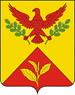 АДМИНИСТРАЦИЯ ШАУМЯНСКОГО СЕЛЬСКОГО ПОСЕЛЕНИЯ ТУАПСИНСКОГО РАЙОНАПОСТАНОВЛЕНИЕ       от 15.06.2021                                                                                             № 49с.ШаумянОб утверждении Порядка принятия решения о предоставлении
из бюджета Шаумянского сельского поселения Туапсинского района бюджетных инвестиций юридическим лицам, не являющимся 
государственными или муниципальными учреждениями и
государственными или муниципальными унитарными предприятиями,
на цели, не связанные с осуществлением капитальных вложений в 
объекты капитального строительства, находящиеся в собственности
указанных юридических лиц (их дочерних обществ), и (или) на
приобретение ими объектов недвижимого имуществаВ соответствии с абзацем 2 пункта 1 статьи 80 Бюджетного кодекса Российской Федерации, на основании Устава Шаумянского сельского поселения Туапсинского района постановляю:1. Утвердить Порядок принятия решения о предоставлении из бюджета Шаумянского сельского поселения Туапсинского района бюджетных инвестиций юридическим лицам, не являющимся государственными или муниципальными учреждениями и государственными или муниципальными унитарными предприятиями, на цели, не связанные с осуществлением капитальных вложений в объекты капитального строительства, находящиеся в собственности указанных юридических лиц (их дочерних обществ), и (или) на приобретение ими объектов недвижимого имущества.	2. Контроль за исполнением настоящего постановления возложить на  заместителя главы Шаумянского сельского поселения Туапсинского района Танела Арамаисовича Делигевурян.3. Ведущему специалисту по финансовым вопросам администрации Шаумянского сельского поселения Туапсинского района разместить, постановление на официальном сайте Шаумянского сельского поселения Туапсинского района http://шаумянское.рф/ в информационно-телекоммуникационной сети «Интернет».  	4.Постановление вступает в силу со дня его официального обнародования.Глава администрации Шаумянского сельского поселения Туапсинского района	                                                                      А.А. Кочканян		УТВЕРЖДЕНпостановлением администрации   Шаумянского сельского поселения Туапсинского районаот 15.06.2021г.№ 49Порядок принятия решения о предоставлении
из бюджета Шаумянского сельского поселения Туапсинского района бюджетных инвестиций юридическим лицам, не являющимся 
государственными или муниципальными учреждениями и
государственными или муниципальными унитарными предприятиями,
на цели, не связанные с осуществлением капитальных вложений в 
объекты капитального строительства, находящиеся в собственности
указанных юридических лиц (их дочерних обществ), и (или) на
приобретение ими объектов недвижимого имущества1. Настоящий Порядок устанавливает процедуру принятия решения о предоставлении из бюджета  Шаумянского сельского поселения Туапсинского района бюджетных инвестиций юридическим лицам, не являющимся государственными или муниципальными учреждениями и государственными или муниципальными унитарными предприятиями, на цели, не связанные с осуществлением капитальных вложений в объекты капитального строительства, находящиеся в собственности указанных юридических лиц (их дочерних обществ), и (или) на приобретение ими объектов недвижимого имущества (далее соответственно - Порядок, решение, юридические лица).2. Решение принимается исходя из целей и задач, содержащихся в документах стратегического планирования Шаумянского сельского поселения Туапсинского района, поручений главы Шаумянского сельского поселения Туапсинского района.3. Решение принимается в форме постановления администрации Шаумянского сельского поселения Туапсинского района.4. Инициатором подготовки проекта решения выступает главный распорядитель средств бюджета  Шаумянского сельского поселения Туапсинского района, наделенный в установленном порядке полномочиями в соответствующей сфере ведения (далее - главный распорядитель).5. В проекте решения в том числе определяются:а) наименование главного распорядителя, до которого как получателя средств бюджета Шаумянского сельского поселения Туапсинского района доводятся в установленном бюджетным законодательством Российской Федерации порядке лимиты бюджетных обязательств на предоставление бюджетных инвестиций юридическим лицам;б) наименование юридического лица;в) цель предоставления бюджетных инвестиций с указанием наименования национального проекта (программы), в том числе федерального проекта, входящего в состав соответствующего национального проекта (программы), или регионального проекта, обеспечивающего достижение целей, показателей и результатов федерального проекта, либо муниципальной программы в случае, если бюджетные инвестиции предоставляются в целях реализации соответствующих проектов, программ;г) результаты предоставления бюджетных инвестиций, которые должны быть конкретными, измеримыми и должны соответствовать результатам проекта или программы, указанных в подпункте «в» настоящего пункта (в случае, если бюджетные инвестиции предоставляются в целях реализации такого проекта, программы), и показатели, необходимые для их достижения, включая показатели в части материальных и нематериальных объектов и (или) услуг, планируемых к получению при достижении результатов соответствующего проекта (при возможности установления таких показателей);д) иные показатели, достижение которых должно быть обеспечено юридическим лицом (при необходимости);е) общий размер средств на достижение каждого результата предоставления бюджетных инвестиций и его распределение по годам;ж) предельный размер бюджетных инвестиций, предоставляемых в целях достижения каждого результата предоставления бюджетных инвестиций, и его распределение по годам;з) в случае предоставления бюджетных инвестиций для последующего предоставления вкладов в уставные (складочные) капиталы других организаций, вкладов в имущество других организаций, не увеличивающих их уставные (складочные) капиталы, в отношении каждой такой организации - ее наименование и общий объем указанных вкладов с их распределением по годам либо порядок и (или) критерии отбора этих организаций, если определение указанных организаций осуществляется по результатам такого отбора.6. Юридическое лицо на дату не ранее чем 1-е число месяца, предшествующего месяцу внесения проекта решения на рассмотрение, должно соответствовать следующим требованиям:у юридического лица отсутствует неисполненная обязанность по уплате налогов, сборов, страховых взносов, пеней, штрафов, процентов, подлежащих уплате в соответствии с законодательством Российской Федерации о налогах и сборах;у юридического лица отсутствуют просроченная задолженность по возврату в бюджет  Шаумянского сельского поселения Туапсинского района субсидий, бюджетных инвестиций, предоставленных, в том числе в соответствии с иными нормативными правовыми актами, и иная просроченная задолженность перед бюджетом Шаумянского сельского поселения Туапсинского района.в) юридическое лицо не находится в процессе реорганизации, ликвидации, в отношении его не введена процедура банкротства, деятельность юридического лица не приостановлена в порядке, предусмотренном законодательством Российской Федерации;г) юридическое лицо не является иностранным юридическим лицом, а также российским юридическим лицом, в уставном (складочном) капитале которого доля участия иностранных юридических лиц, местом регистрации которых является государство или территория, включенные в утвержденный Министерством финансов Российской Федерации перечень государств и территорий, предоставляющих льготный налоговый режим налогообложения и (или) не предусматривающих раскрытия и предоставления информации при проведении финансовых операций (оффшорные зоны), в совокупности превышает 50 процентов;д) юридическому лицу не предоставляются средства из бюджета  Шаумянского сельского поселения Туапсинского района на основании иных нормативных правовых актов на цели, указанные в проекте решения в соответствии с подпунктом «в» пункта 5 Порядка.7. Главный распорядитель обеспечивает получение от юридического лица следующих документов, подтверждающих соответствие его требованиям, указанным в пункте 6 Порядка:справка налогового органа об исполнении юридическим лицом обязанности по уплате налогов, сборов, страховых взносов, пеней, штрафов, процентов (в случае непредставления указанной справки главный распорядитель запрашивает ее самостоятельно);выписка из Единого государственного реестра юридических лиц, содержащая сведения о юридическом лице (в случае непредставления указанной выписки главный распорядитель запрашивает ее самостоятельно);справка, подписанная руководителем или иным уполномоченным лицом юридического лица, подтверждающая соответствие юридического лица требованиям, установленным подпунктом «б» пункта 6 Порядка;копия годовой бухгалтерской (финансовой) отчетности юридического лица, состоящая из бухгалтерского баланса, отчета о финансовых результатах, за последние 2 года.8. Проект решения подлежит согласованию с ведущим специалистом по экономическим вопросам Шаумянского сельского поселения Туапсинского района в порядке и сроки, установленные инструкцией по делопроизводству в администрации Шаумянского сельского поселения Туапсинского района.9. Проект решения направляется главным распорядителем на согласование одновременно с пояснительной запиской, финансово-экономическим обоснованием и следующими документами:а) документ, содержащий сведения о наличии в муниципальной собственности Шаумянского сельского поселения Туапсинского района акций(долей) в уставном (складочном) капитале юридического лица (реестр владельцев акций либо выписка из него или заверенное печатью юридического лица (при наличии печати) и подписанное его руководителем или иным уполномоченным лицом письмо);б) информация о согласовании проекта решения с ответственным исполнителем муниципальной программы (в случае, если бюджетные инвестиции предоставляются в целях реализации такой программы и главный распорядитель средств не является одновременно ее ответственным исполнителем).10. Проект решения, согласованный с ведущим специалистом по экономическим вопросам администрации Шаумянского сельского поселения Туапсинского района направляется на рассмотрение и подписание главе администрации Шаумянского сельского поселения Туапсинского района или уполномоченному им лицу, в срок не позднее 1 декабря текущего финансового года в случае, если бюджетные ассигнования на предоставление бюджетных инвестиций предусматриваются проектом решения о бюджете Шаумянского сельского поселения Туапсинского района на очередной финансовый год и плановый период, а в случае если бюджетные ассигнования на предоставление бюджетных инвестиций предусматриваются проектом решения о внесении изменений в бюджет Шаумянского сельского поселения Туапсинского района на текущий финансовый год и плановый период, - не позднее 10 рабочих дней после принятия указанного решения о внесении изменений в бюджет  Шаумянского сельского поселения Туапсинского района на текущий финансовый год и плановый период.11. Внесение изменений в решение осуществляется в порядке,                           установленном настоящим Порядком для принятия решения.Глава администрации Шаумянского сельского поселения Туапсинского района	                                                                      А.А. КочканянПОЯСНИТЕЛЬНАЯ ЗАПИСКАк проекту модельного нормативного правового акта - постановления
администрации Шаумянского сельского поселения Туапсинского района «Об утверждении Порядка принятия решения о предоставлении из бюджета Шаумянского сельского поселения Туапсинского района бюджетных инвестиции юридическим лицам, не являющимся государственными или муниципальными учреждениями и государственными или муниципальными унитарными предприятиями, на цели, не связанные с осуществлением капитальных вложений в объекты капитального строительства, находящиеся в собственности указанных юридических лиц (их дочерних обществ), и (или) на
приобретение ими объектов недвижимого имущества»Во исполнение требований абзаца 2 пункта 1 ст. 80 Бюджетного кодекса РФ (в редакции, действовавшей до 01.01.2021) органами местного самоуправления утверждены нормативные правовые акты, определяющие порядок принятия решения о предоставлении бюджетных инвестиций юридическим лицам, не являющимся государственными или муниципальными учреждениями и унитарными предприятиями, в объекты капитального строительства, находящиеся в собственности указанных юридических лиц, и (или) на приобретение ими объектов недвижимого имущества либо в целях предоставления взноса в уставные (складочные) капиталы дочерних обществ указанных юридических лиц на осуществление капитальных вложении в объекты капитального строительства, находящиеся в собственности таких дочерних обществ, и (или) на приобретение такими дочерними обществами объектов недвижимого имущества из местного бюджета.Изменениями, внесенными Федеральным законом от 27.12.2019 № 479-ФЗ (вступил в силу с 01.01.2021) в Бюджетный кодекс РФ, скорректированы указанные положения и введена общая норма, согласно которой порядок принятия решений о предоставлении бюджетных инвестиций юридическим лицам, не являющимся государственными или муниципальными учреждениями, унитарными предприятиями, из федерального бюджета, бюджета субъекта Российской Федерации, местного бюджета устанавливается соответственно Правительством Российской Федерации, высшим исполнительным органом государственной власти субъекта Российской Федерации, местной администрацией (абз. 2 п. 1 ст. 80 Бюджетного кодекса РФ).На основании изменившихся требований бюджетного законодательства, а также с учетом проведенного анализа регулирования указанных отношении на федеральном и муниципальном уровнях, прокуратурой края разработан проект модельного муниципального акта - постановления администрации «Об утверждении Порядка принятия решения о предоставлении из местного бюджета бюджетных инвестиций юридическим лицам, не являющимся муниципальными или государственными учреждениями и государственными или муниципальными унитарными предприятиями, на цели, не связанные с осуществлением капитальных вложений в объекты капитального строительства, находящиеся в собственности указанных юридических лиц (их дочерних обществ), и (или) приобретением ими объектов недвижимого имущества».Принятие данного нормативного правового акта не потребует дополнительного бюджетного финансирования.Глава администрации Шаумянского сельского поселения Туапсинского района	                                                                      А.А. Кочканян